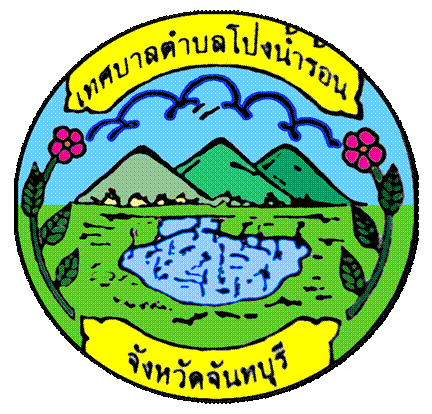           ข่าวประชาสัมพันธ์                                                     เทศบาลตำบลโป่งน้ำร้อน อำเภอโป่งน้ำร้อน จังหวัดจันทบุรี                              วันที่ 27 กรกฎาคม 2566		เทศบาลตำบลโป่งน้ำร้อนได้กำหนดนัดประชุมสภาเทศบาลตำบลโป่งน้ำร้อน สมัยสามัญ สมัยที่ 3 ประจำปี พ.ศ. 2566 ในวันที่ 10 สิงหาคม 2566 เวลา 10.00 นาฬิกา ณ ห้องประชุมชั้น 3 อาคารสำนักงานเทศบาลตำบลโป่งน้ำร้อน โดยมีเรื่องที่จะนำเข้าที่ประชุม ดังนี้ 		1. เรื่องที่เสนอใหม่ 		    1.1 ญัตติขอรับความเห็นชอบร่างเทศบัญญัติงบประมาณรายจ่ายประจำปี พ.ศ. 2567 ในวาระที่ 1                          1.2 การเลือกคณะกรรมการแปรญัตติ                         1.3 ญัตติขอความเห็นชอบอนุมัติเปลี่ยนแปลงคำชี้แจงงบประมาณประจำปีงบประมาณ พ.ศ. 2566                          1.4 ญัตติขอความเห็นชอบขออนุมัติรับบริจาคครุภัณฑ์คอมพิวเตอร์		เพื่อให้ประชาชนได้รับทราบข้อมูลข่าวสารรวมถึงผลการดำเนินงานของสภาเทศบาลตำบล      โป่งน้ำร้อน จึงขอประชาสัมพันธ์กำหนดนัดการประชุมสภาเทศบาลดังกล่าวมาเพื่อทราบโดยทั่วกัน 222 หมู่ที่ 1 ตำบลทับไทร อำเภอโป่งน้ำร้อน จังหวัดจันทบุรี 22140  โทร 039 387 110